Četvrtak 23.4.2020.1.hrvatski jezik - U čitanci na 179. str.  pročitaj pjesmu  Slušaj, Ingrid Lisow.                Riješi zadatak u RB na 126.str. i pošalji mi ga.2.hrvatski jezik  - aktivnosti vezane uz Dan planeta Zemlje naći ćeš u uputama.(prilog)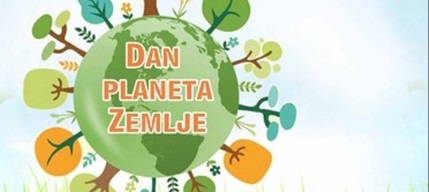 3.matematika -  U udžbeniku na  82. str. objašnjeno je Crtanje pravokutnika i kvadrata           Pogledaj u videu kako je prikazan postupak crtanja.           Nakon gledanja riješi zadatke na 83.str. u udžbeniku.https://www.youtube.com/watch?v=-  L13kLHzTyQ&feature=youtu.be&fbclid=IwAR04FaBvghXWUf2EJvQvLtb03NNSkywJGL10AdLHuZgg1AH-F7CrIS01NoI4.TZK –  ako želiš možeš  vježbati  uz  https://view.genial.ly/5e7badeadedef70e46fad6d9?fbclid=IwAR2yLoWKI-AmmJUAHdu93D2qdqF-BoGqqfLJdVAU9oCS7nUZllbAgU9WAZI